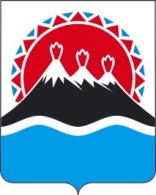 МИНИСТЕРСТВО ТЕРРИТОРИАЛЬНОГО РАЗВИТИЯ КАМЧАТСКОГО КРАЯ ПРИКАЗ № ___-Пг. Петропавловск-Камчатский		                  «__» _________  2017 годаПРИКАЗЫВАЮ:Приложение к приказу Министерства территориального развития Камчатского края от 04.06.2013 № 36-П «Об утверждении перечня должностей государственной гражданской службы Камчатского края   в Министерстве территориального развития Камчатского края, замещение которых связано с коррупционными рисками» изложить в редакции согласно приложению к настоящему приказу.2. Настоящий приказ вступает в силу через 10 дней после дня его официального опубликования.Министр                                                                                                  С.В. Лебедев                                                                                                                                                                      Приложение к приказу                                                                                                                                                                       Министерства территориального                                                                                                                                                                      развития Камчатского края                                                                                                                                                                     от «__» ___________2017 № -п                                                                                                                                                                    «Приложение к приказу Министерства территориальногоразвития Камчатского краяот «4» июня 2013 № 36-пПереченьдолжностей государственной гражданской службы Камчатского краяв Министерстве территориального развития Камчатского края,замещение которых связано с коррупционными рискамиПримечание: Всего в Перечне содержится 6 должностей.Должность с примечанием <*> содержится одновременно в нескольких разделах Перечня должностей в связи с наличием в должностных обязанностях двух и более коррупционных рисков.»О внесении изменения в приложение к приказу Министерства территориального развития Камчатского края от 04.06.2013          № 36-П «Об утверждении перечня должностей государственной гражданской службы Камчатского края    в Министерстве территориального развития Камчатского края, замещение которых связано с коррупционными рисками»№Наименование структурного подразделенияНаименование должностиОснование утверждения должности(дата, № правового акта об утверждении штатного расписания)Должностной регламентДолжностной регламентДолжностной регламентПримечание№Наименование структурного подразделенияНаименование должностиОснование утверждения должности(дата, № правового акта об утверждении штатного расписания)Дата утвержденияДата утвержденияИзвлечение из положенийПримечание12345567I.Осуществление постоянно, временно или в соответствии со специальными полномочиями функций представителя власти либо организационно-распорядительных или административно-хозяйственных функцийI.Осуществление постоянно, временно или в соответствии со специальными полномочиями функций представителя власти либо организационно-распорядительных или административно-хозяйственных функцийI.Осуществление постоянно, временно или в соответствии со специальными полномочиями функций представителя власти либо организационно-распорядительных или административно-хозяйственных функцийI.Осуществление постоянно, временно или в соответствии со специальными полномочиями функций представителя власти либо организационно-распорядительных или административно-хозяйственных функцийI.Осуществление постоянно, временно или в соответствии со специальными полномочиями функций представителя власти либо организационно-распорядительных или административно-хозяйственных функцийI.Осуществление постоянно, временно или в соответствии со специальными полномочиями функций представителя власти либо организационно-распорядительных или административно-хозяйственных функцийI.Осуществление постоянно, временно или в соответствии со специальными полномочиями функций представителя власти либо организационно-распорядительных или административно-хозяйственных функцийI.Осуществление постоянно, временно или в соответствии со специальными полномочиями функций представителя власти либо организационно-распорядительных или административно-хозяйственных функций1Отдел развития территорий Референт(2 должности)Приказ Министерства территориального развития Камчатского края от 16.10.2013№ 72-кот 08.04.2013 от 08.04.2013 Участвует в реализации региональной политики в сфере местного самоуправления и административно- территориального устройства  Камчатского края, разрабатывают проекты законов и нормативных правовых актов Камчатского края, в том числе, краевых целевых программ в сфере местного самоуправления и по вопросам развития территорий традиционного проживания и традиционной хозяйственной деятельности коренных малочисленных народов Севера в Камчатском крае1Отдел развития территорий Главный специалист-экспертПриказ Министерства территориального развития Камчатского края от 16.10.2013№ 72-кот 08.04.2013 от 08.04.2013 Участвует в реализации региональной политики в сфере местного самоуправления и административно- территориального устройства  Камчатского края, разрабатывают проекты законов и нормативных правовых актов Камчатского края, в том числе, краевых целевых программ в сфере местного самоуправления и по вопросам развития территорий традиционного проживания и традиционной хозяйственной деятельности коренных малочисленных народов Севера в Камчатском крае1Отдел правового регулирования вопросов местного самоуправленияРеферентПриказ Министерства территориального развития Камчатского края от 16.10.2013№ 72-кот 08.04.2013 от 08.04.2013 Участвует в реализации региональной политики в сфере местного самоуправления и административно- территориального устройства  Камчатского края, разрабатывают проекты законов и нормативных правовых актов Камчатского края, в том числе, краевых целевых программ в сфере местного самоуправления и по вопросам развития территорий традиционного проживания и традиционной хозяйственной деятельности коренных малочисленных народов Севера в Камчатском крае1Отдел мониторинга и организационно-методической работыРеферент Приказ Министерства территориального развития Камчатского края от 16.10.2013№ 72-кот 08.04.2013 от 08.04.2013 Участвует в реализации региональной политики в сфере местного самоуправления и административно- территориального устройства  Камчатского края, разрабатывают проекты законов и нормативных правовых актов Камчатского края, в том числе, краевых целевых программ в сфере местного самоуправления и по вопросам развития территорий традиционного проживания и традиционной хозяйственной деятельности коренных малочисленных народов Севера в Камчатском крае1Отдел мониторинга и организационно-методической работыКонсультантПриказ Министерства территориального развития Камчатского края от 16.10.2013№ 72-кот 08.04.2013 от 08.04.2013 Участвует в реализации региональной политики в сфере местного самоуправления и административно- территориального устройства  Камчатского края, разрабатывают проекты законов и нормативных правовых актов Камчатского края, в том числе, краевых целевых программ в сфере местного самоуправления и по вопросам развития территорий традиционного проживания и традиционной хозяйственной деятельности коренных малочисленных народов Севера в Камчатском краеII. Предоставление государственных услуг гражданам и организациямII. Предоставление государственных услуг гражданам и организациямII. Предоставление государственных услуг гражданам и организациямII. Предоставление государственных услуг гражданам и организациямII. Предоставление государственных услуг гражданам и организациямII. Предоставление государственных услуг гражданам и организациямII. Предоставление государственных услуг гражданам и организациямII. Предоставление государственных услуг гражданам и организациям2нетнетнетнетнетнетнетIII. Осуществление контрольных-надзорных мероприятий III. Осуществление контрольных-надзорных мероприятий III. Осуществление контрольных-надзорных мероприятий III. Осуществление контрольных-надзорных мероприятий III. Осуществление контрольных-надзорных мероприятий III. Осуществление контрольных-надзорных мероприятий III. Осуществление контрольных-надзорных мероприятий III. Осуществление контрольных-надзорных мероприятий 3Отдел развитиятерриторийРеферент *(2 должности) Приказ Министерства территориального развития Камчатского края от 16.10.2013№ 72-кот 08.04.2013Проводит проверки деятельности органов местного самоуправления Камчатского края при осуществлении ими государственных полномочий Камчатского края по созданию административных комиссий в целях привлечения к административной ответственности и за использованием предоставленных на эти цели финансовых средств, готовит соответствующие проекты предписаний по устранению нарушений требований законодательства РФ и Камчатского краяПроводит проверки деятельности органов местного самоуправления Камчатского края при осуществлении ими государственных полномочий Камчатского края по созданию административных комиссий в целях привлечения к административной ответственности и за использованием предоставленных на эти цели финансовых средств, готовит соответствующие проекты предписаний по устранению нарушений требований законодательства РФ и Камчатского края-3Отдел развитиятерриторий Главный специалист-эксперт Приказ Министерства территориального развития Камчатского края от 16.10.2013№ 72-кот 08.04.2013Проводит проверки деятельности органов местного самоуправления Камчатского края при осуществлении ими государственных полномочий Камчатского края по созданию административных комиссий в целях привлечения к административной ответственности и за использованием предоставленных на эти цели финансовых средств, готовит соответствующие проекты предписаний по устранению нарушений требований законодательства РФ и Камчатского краяПроводит проверки деятельности органов местного самоуправления Камчатского края при осуществлении ими государственных полномочий Камчатского края по созданию административных комиссий в целях привлечения к административной ответственности и за использованием предоставленных на эти цели финансовых средств, готовит соответствующие проекты предписаний по устранению нарушений требований законодательства РФ и Камчатского края-3Отдел правового регулирования вопросов местного самоуправленияРеферент* Приказ Министерства территориального развития Камчатского края от 16.10.2013№ 72-кот 08.04.2013Проводит проверки деятельности органов местного самоуправления Камчатского края при осуществлении ими государственных полномочий Камчатского края по созданию административных комиссий в целях привлечения к административной ответственности и за использованием предоставленных на эти цели финансовых средств, готовит соответствующие проекты предписаний по устранению нарушений требований законодательства РФ и Камчатского краяПроводит проверки деятельности органов местного самоуправления Камчатского края при осуществлении ими государственных полномочий Камчатского края по созданию административных комиссий в целях привлечения к административной ответственности и за использованием предоставленных на эти цели финансовых средств, готовит соответствующие проекты предписаний по устранению нарушений требований законодательства РФ и Камчатского края-3Отдел мониторинга и организационно-методической работы Референт*Консультант * Приказ Министерства территориального развития Камчатского края от 16.10.2013№ 72-кот 08.04.2013Проводит проверки деятельности органов местного самоуправления Камчатского края при осуществлении ими государственных полномочий Камчатского края по созданию административных комиссий в целях привлечения к административной ответственности и за использованием предоставленных на эти цели финансовых средств, готовит соответствующие проекты предписаний по устранению нарушений требований законодательства РФ и Камчатского краяПроводит проверки деятельности органов местного самоуправления Камчатского края при осуществлении ими государственных полномочий Камчатского края по созданию административных комиссий в целях привлечения к административной ответственности и за использованием предоставленных на эти цели финансовых средств, готовит соответствующие проекты предписаний по устранению нарушений требований законодательства РФ и Камчатского края-IV. Подготовка и приятие решений о распределении бюджетных ассигнований, субсидий, межбюджетных трансфертов, а также распределение ограниченного ресурса (квоты, частоты, участки недр и др.)IV. Подготовка и приятие решений о распределении бюджетных ассигнований, субсидий, межбюджетных трансфертов, а также распределение ограниченного ресурса (квоты, частоты, участки недр и др.)IV. Подготовка и приятие решений о распределении бюджетных ассигнований, субсидий, межбюджетных трансфертов, а также распределение ограниченного ресурса (квоты, частоты, участки недр и др.)IV. Подготовка и приятие решений о распределении бюджетных ассигнований, субсидий, межбюджетных трансфертов, а также распределение ограниченного ресурса (квоты, частоты, участки недр и др.)IV. Подготовка и приятие решений о распределении бюджетных ассигнований, субсидий, межбюджетных трансфертов, а также распределение ограниченного ресурса (квоты, частоты, участки недр и др.)IV. Подготовка и приятие решений о распределении бюджетных ассигнований, субсидий, межбюджетных трансфертов, а также распределение ограниченного ресурса (квоты, частоты, участки недр и др.)IV. Подготовка и приятие решений о распределении бюджетных ассигнований, субсидий, межбюджетных трансфертов, а также распределение ограниченного ресурса (квоты, частоты, участки недр и др.)IV. Подготовка и приятие решений о распределении бюджетных ассигнований, субсидий, межбюджетных трансфертов, а также распределение ограниченного ресурса (квоты, частоты, участки недр и др.)4Отдел развитиятерриторийРеферент *(2 должности)  Приказ Министерства территориального развития Камчатского края от 16.10.2013№ 72-кот 08.04.2013Осуществляет планирование бюджетных ассигнований и анализ использования средств краевого бюджета по расходам на обеспечение деятельности Министерства и на реализацию передаваемых государственных полномочий органам местного самоуправления Камчатского края по образованию и организации деятельности административных комиссий Осуществляет планирование бюджетных ассигнований и анализ использования средств краевого бюджета по расходам на обеспечение деятельности Министерства и на реализацию передаваемых государственных полномочий органам местного самоуправления Камчатского края по образованию и организации деятельности административных комиссий -4Отдел развитиятерриторийГлавный специалист эксперт*  Приказ Министерства территориального развития Камчатского края от 16.10.2013№ 72-кот 08.04.2013Осуществляет планирование бюджетных ассигнований и анализ использования средств краевого бюджета по расходам на обеспечение деятельности Министерства и на реализацию передаваемых государственных полномочий органам местного самоуправления Камчатского края по образованию и организации деятельности административных комиссий Осуществляет планирование бюджетных ассигнований и анализ использования средств краевого бюджета по расходам на обеспечение деятельности Министерства и на реализацию передаваемых государственных полномочий органам местного самоуправления Камчатского края по образованию и организации деятельности административных комиссий -V. Управление государственным имуществом Камчатского краяV. Управление государственным имуществом Камчатского краяV. Управление государственным имуществом Камчатского краяV. Управление государственным имуществом Камчатского краяV. Управление государственным имуществом Камчатского краяV. Управление государственным имуществом Камчатского краяV. Управление государственным имуществом Камчатского краяV. Управление государственным имуществом Камчатского края5нетнетнетнетнетнетнетVI.Осуществление государственных закупок либо выдачу лицензий и разрешенийVI.Осуществление государственных закупок либо выдачу лицензий и разрешенийVI.Осуществление государственных закупок либо выдачу лицензий и разрешенийVI.Осуществление государственных закупок либо выдачу лицензий и разрешенийVI.Осуществление государственных закупок либо выдачу лицензий и разрешенийVI.Осуществление государственных закупок либо выдачу лицензий и разрешенийVI.Осуществление государственных закупок либо выдачу лицензий и разрешенийVI.Осуществление государственных закупок либо выдачу лицензий и разрешений6Отдел развития территорийРеферент * Приказ Министерства территориального развития Камчатского края от 16.10.2013№ 72-кот 08.04.2013Обеспечивает размещение государственного заказа на поставку товаров, выполнение работ, оказание услуг, заключение соответствующих государственных контрактовОбеспечивает размещение государственного заказа на поставку товаров, выполнение работ, оказание услуг, заключение соответствующих государственных контрактов-VII.Хранение и распределение материально-технических ресурсовVII.Хранение и распределение материально-технических ресурсовVII.Хранение и распределение материально-технических ресурсовVII.Хранение и распределение материально-технических ресурсовVII.Хранение и распределение материально-технических ресурсовVII.Хранение и распределение материально-технических ресурсовVII.Хранение и распределение материально-технических ресурсовVII.Хранение и распределение материально-технических ресурсов7Отдел мониторинга и организационно-методической работыКонсультант * Приказ Министерства территориального развития Камчатского края от 16.10.2013№ 72-кот 08.04.2013Ведет учет и хранение материальных ценностей МинистерстваВедет учет и хранение материальных ценностей Министерства-